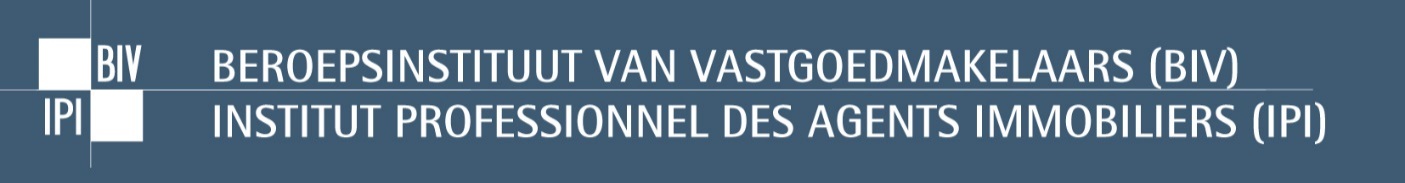 Luxemburgstraat 16 B   -   1000 BRUSSEL  -  Tel.  02/505.38.50   -   Fax  02/503.42.23   -   www.biv.beAANVRAAG TOT INSCHRIJVING VAN EEN RECHTSPERSOON(Wet van 11 december 2023 tot wijziging van de wet van 11 februari 2013 houdende organisatie van het beroep van vastgoedmakelaar)(Terug te sturen per post ter attentie van de voorzitter van de Uitvoerende Kamer)Ondergetekende(n) vraagt (vragen) de inschrijving op het tableau van rechtspersonen, bijgehouden door het Beroepsinstituut van Vastgoedmakelaars, van volgende rechts-persoon op de kolom (aankruisen wat van toepassing is) : van bemiddelaars van syndiciI. 	INSCHRIJVINGSVOORWAARDEN Om ingeschreven te kunnen worden op (een deelkolom) van het tableau, dient de rechtspersoon aan volgende voorwaarden beantwoorden :1° meer dan vijftig procent van het geheel van de leden van het bestuursorgaan die optreden in naam en voor rekening van de rechtspersoon zijn natuurlijke personen die gemachtigd zijn het beroep van vastgoedmakelaar uit te oefenen en/of rechtspersonen die gemachtigd zijn het beroep van vastgoedmakelaar uit te oefenen en van wie de vaste vertegenwoordiger in de zin van artikel 2:55 van het Wetboek van vennootschappen en verenigingen zelf ook gemachtigd is het beroep van vastgoedmakelaar uit te oefenen ;2° zijn doel vermeldt de beroepsactiviteiten die behoren tot de uitoefening van het beroep van vastgoedmakelaar en, in voorkomend geval, de andere activiteiten die mogen uitgeoefend worden en die niet onverenigbaar mogen zijn met de uitoefening van het beroep van vastgoedmakelaar ;3° de rechtspersoon bezit geen deelnemingen in andere vennootschappen of rechtspersonen waarvan het doel en/of de activiteiten onverenigbaar zijn met het beroep van vastgoedmakelaar.II. 	Bij te voegen documenten het bijgevoegd inlichtingenformulier (zie verder pag. 3 en 4) volledig ingevuld (bij voorkeur ingevuld via computer);de statuten (meest recente gecoördineerde versie) of oprichtingsakte (enkel voor nieuwe rechtspersonen) van de rechtspersoon;de identiteit van  de leden van het bestuursorgaan  (gelieve kopie van de publicatie in het Belgisch Staatsblad van de benoeming toe te voegen);het bewijs van betaling van de dossierkosten (zie punt III);III. 	Bijdrage en dossierkostenOndergetekende(n) neemt (nemen) er nota van dat de inschrijving bij het BIV de verplichting met zich meebrengt om per kalenderjaar de jaarlijkse bijdrage te betalen ongeacht of het beroep daadwerkelijk wordt uitgeoefend.De rechtspersoon betaalt de som van 125 € ten titel van dossierkosten op rekeningnummer 
BE42 2100 7181 9054 van het Beroepsinstituut van Vastgoedmakelaars met als mededeling: “dossierkosten inschrijving RP” alsook met vermelding van de rechtsvorm en naam van de desbetreffende rechtspersoon en het ondernemingsnummer. Dit bedrag is aftrekbaar van de eerste verschuldigde jaarbijdrage, maar wordt niet terugbetaald in geval van weigering van de inschrijving.IV. 	Belangrijke opmerkingenDe aanvraag tot inschrijving zal slechts kunnen onderzocht worden vanaf het ogenblik dat het dossier volledig is. In geval het dossier onvolledig is kan de aanvraag geweigerd worden.De aanvraag tot inschrijving, vergezeld van de documenten zoals opgesomd in rubriek II, moet per aangetekend schrijven verzonden worden ter attentie van de voorzitter van de Uitvoerende Kamer.De Kamer mag van de rechtspersoon eisen dat zij haar dossier vervolledigt door overlegging van alle documenten of gegevens die nodig zijn om zich over de toetredingsaanvraag te kunnen uitspreken. De Kamer kan beslissen om de vertegenwoordigers van de rechtspersoon te horen op de dag en uur die hij vaststelt.Ondergetekende(n) verklaart (verklaren) op eer dat de op het aanvraag- en inlichtingenformulier verstrekte gegevens oprecht en juist zijn en verbinden er zich toe iedere wijziging onverwijld door te geven.Opgemaakt te……………………………… op ………………………..Handtekening(en)*:(*) voornaam + naam en handtekening van de perso(o)n(en) die gemachtigd is (zijn) om de rechtspersoon te vertegenwoordigen.Het Beroepsinstituut van Vastgoedmakelaars (BIV) verwerkt uw persoonsgegevens in het kader van haar wettelijke opdracht (Wet van 11 februari 2013, Kaderwet betreffende de dienstverlenende intellectuele beroepen gecodificeerd door het Koninklijk Besluit van 3 augustus 2007), algemeen belang en gerechtvaardigd belang van het Instituut. Hierbij worden niet meer gegevens verwerkt dan strikt noodzakelijk. U heeft het recht om inzage te vragen in de verwerkte gegevens, deze te laten aanpassen, en voor de niet-wettelijk verplichte gegevens een beperking van de verwerking of verwijdering van de persoonsgegevens te vragen. U kan dit doen via mail naar info@biv.be. We vragen dan een bewijs van uw identiteit zodat we uw gegevens niet meedelen aan iemand die er geen recht op heeft. Als u vragen hebt over de manier waarop we uw gegevens verwerken, kan u contact opnemen met onze functionaris voor gegevensbescherming via mail naar dpo@biv.be. Bent u het niet eens met de manier waarop we uw gegevens verwerken, dan kan u zich wenden tot de gegevensbeschermingsautoriteit.Meer informatie vindt u in ons beleid op het vlak van gegevensverwerking op www.biv.be/privacy-policy. INLICHTINGENFORMULIER RECHTSPERSOON(bij voorkeur per computer in te vullen)RechtsvormKBO-nummerNaam rechtspersoonDE RECHTSPERSOONDE RECHTSPERSOONDE RECHTSPERSOONDE RECHTSPERSOONDE RECHTSPERSOONDE RECHTSPERSOONDE RECHTSPERSOONDE RECHTSPERSOONDE RECHTSPERSOONDE RECHTSPERSOONDE RECHTSPERSOONDE RECHTSPERSOONDE RECHTSPERSOONDE RECHTSPERSOONDE RECHTSPERSOONDE RECHTSPERSOONDE RECHTSPERSOONDE RECHTSPERSOONDE RECHTSPERSOONDE RECHTSPERSOONDE RECHTSPERSOONDE RECHTSPERSOONDE RECHTSPERSOONNaam :Naam :Naam :Naam :Naam :Naam :Rechtsvorm :Rechtsvorm :Rechtsvorm :Rechtsvorm :Rechtsvorm :Rechtsvorm :Ondernemingsnummer :Ondernemingsnummer :Ondernemingsnummer :Ondernemingsnummer :Maatschappelijke zetel :Maatschappelijke zetel :Maatschappelijke zetel :Maatschappelijke zetel :Maatschappelijke zetel :Maatschappelijke zetel :Maatschappelijke zetel :Maatschappelijke zetel :Maatschappelijke zetel :Maatschappelijke zetel :Maatschappelijke zetel :Maatschappelijke zetel :Maatschappelijke zetel :Maatschappelijke zetel :Maatschappelijke zetel :Maatschappelijke zetel :Maatschappelijke zetel :Maatschappelijke zetel :Maatschappelijke zetel :Maatschappelijke zetel :Maatschappelijke zetel :Maatschappelijke zetel :Maatschappelijke zetel :Straat :Straat :Straat :NrNrbusPostcode:Postcode:Postcode:Postcode:Gemeente: Gemeente: Gemeente: Tel :Fax :Fax :e-maile-mailExploitatiezetel :Exploitatiezetel :Exploitatiezetel :Exploitatiezetel :Exploitatiezetel :Exploitatiezetel :Exploitatiezetel :Exploitatiezetel :Exploitatiezetel :Exploitatiezetel :Exploitatiezetel :Exploitatiezetel :Exploitatiezetel :Exploitatiezetel :Exploitatiezetel :Exploitatiezetel :Exploitatiezetel :Exploitatiezetel :Exploitatiezetel :Exploitatiezetel :Exploitatiezetel :Exploitatiezetel :Exploitatiezetel :Straat :Straat :Straat :Straat :Straat :NrNrbusPostcode:Postcode:Postcode:Postcode:Postcode:GemeenteGemeenteGemeenteGemeenteTel :Tel :Fax:Fax:e-maile-mail